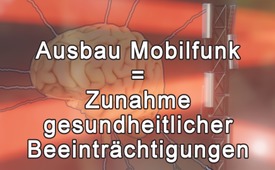 Ausbau Mobilfunk = Zunahme gesundheitlicher Beeinträchtigungen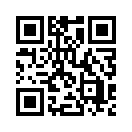 Studien belegen gesundheitliche Beeinträchtigungen durch Mobilfunkstrahlung. Was wird dann der geplante Ausbau der 5G-Technologie mit sich bringen?Gemäß dem Arztreport der Barmer Krankenkasse ist bei unter 19-Jährigen von 2006 bis 2011 ein Anstieg der Diagnose von ADHS um 42 % zu verzeichnen. Es gibt unzählige Studien, die einen klaren Zusammenhang dazu nachweisen, dass nahezu in jedem Haushalt Schnurlostelefone, Handys und WLAN-Router eingesetzt sind, sodass Kinder aufgrund der ständig vorhandenen Strahlung „Passiv-Telefonierer“ oder „Passiv-WLAN-Surfer“ sind. 
So ergaben beispielsweise Tierversuche mit Mäusen, deren Mütter der Strahlenbelastung eines Mobiltelefons ausgesetzt waren, dass diese ADHS-ähnliche Verhaltensstörungen aufwiesen. Ebenfalls besorgniserregend ist bei den 15- bis 19-Jährigen die steigende Zahl der Erkrankungen wie Epilepsie, Störungen des zentralen Nervensystems, geistige Entwicklungsverzögerung, Bluterkrankungen und Störungen des Immunsystems sowie neurologische Störungen.
Prof. Leif Salford konnte in einer Studie mit Ratten nach nur zweistündiger GSM-Mobiltelefonbestrahlung Schädigungen an Nervenzellen nachweisen. Durch den aktuell geplanten Ausbau der 5G-Technologie wird diese Strahlenbelastung und damit die gesundheitlichen Beeinträchtigungen nochmals exponentiell zunehmen.von qbQuellen:https://www.salzburg.gv.at/gesundheit_/Documents/infomappe-elektrosmog.pdf
https://www.rundschau-online.de/ratgeber/gesundheit/-barmer-gek-arztreport-2013-warnung-vor-generation-adhs-5588568
https://www.paracelsus.de/magazin/ausgabe/201006/strahlende-zukunftDas könnte Sie auch interessieren:#5G-Mobilfunk - www.kla.tv/5G-MobilfunkKla.TV – Die anderen Nachrichten ... frei – unabhängig – unzensiert ...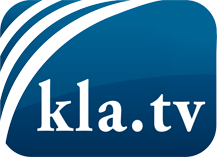 was die Medien nicht verschweigen sollten ...wenig Gehörtes vom Volk, für das Volk ...tägliche News ab 19:45 Uhr auf www.kla.tvDranbleiben lohnt sich!Kostenloses Abonnement mit wöchentlichen News per E-Mail erhalten Sie unter: www.kla.tv/aboSicherheitshinweis:Gegenstimmen werden leider immer weiter zensiert und unterdrückt. Solange wir nicht gemäß den Interessen und Ideologien der Systempresse berichten, müssen wir jederzeit damit rechnen, dass Vorwände gesucht werden, um Kla.TV zu sperren oder zu schaden.Vernetzen Sie sich darum heute noch internetunabhängig!
Klicken Sie hier: www.kla.tv/vernetzungLizenz:    Creative Commons-Lizenz mit Namensnennung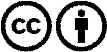 Verbreitung und Wiederaufbereitung ist mit Namensnennung erwünscht! Das Material darf jedoch nicht aus dem Kontext gerissen präsentiert werden. Mit öffentlichen Geldern (GEZ, Serafe, GIS, ...) finanzierte Institutionen ist die Verwendung ohne Rückfrage untersagt. Verstöße können strafrechtlich verfolgt werden.